Π Ρ Ο Σ Κ Λ Η Σ Η ΕΚΔΗΛΩΣΗΣ ΕΝΔΙΑΦΕΡΟΝΤΟΣ με τη διαδικασία της διαπραγμάτευσης για την ανάδειξη προμηθευτή ή προμηθευτών για τη μίσθωση οχημάτων με δικαίωμα εξαγοράς (leasing) (CPV: 66114000-2), για τις ανάγκες της Δράσης «Επιχορήγηση Ν.Π.  ΑΜΚΕ Κέντρο Νέων Ηπείρου για την υλοποίηση του έργου ESTIA 2021: Στεγαστικό πρόγραμμα για αιτούντες διεθνή προστασία», με κωδικό MIS 5087323 και για τη διάρκεια της δράσης, ήτοι έως 31/12/2021. Α  Π  Ο  Φ  Α  Σ  ΗΟ ΠΡΟΕΔΡΟΣ ΤΗΣ ΑΜΚΕ ΚΕΝΤΡΟ ΝΕΩΝ ΗΠΕΙΡΟΥΈχοντας υπόψη :  Τις διατάξεις του ν. 4412/2016 (ΦΕΚ 147/Α΄) «Δημόσιες Συμβάσεις Έργων, Προμηθειών και Υπηρεσιών (προσαρμογή στις Οδηγίες 2014/24/ ΕΕ και 2014/25/ΕΕ)», όπως ισχύειΤις διατάξεις του ν. 2859/2000 (ΦΕΚ 248/Α΄) «Κύρωση Κώδικα Φόρου Προστιθέμενης Αξίας»Την με αρ. 57654/22-05-2017 (ΦΕΚ 1781/Β΄) Απόφαση του Υπουργού Οικονομίας και Ανάπτυξης ««Ρύθμιση των ειδικότερων θεμάτων λειτουργίας και διαχείρισης του Κεντρικού Ηλεκτρονικού Μητρώου Δημοσίων Συμβάσεων (ΚΗΜΔΗΣ) του Υπουργείου Οικονομίας και Ανάπτυξης».Την με αρ. 158/2016 (ΦΕΚ 3698/Β’/16.11.2016) Απόφαση της Ενιαίας  Ανεξάρτητης Αρχής Δημοσίων Συμβάσεων με θέμα: «Έγκριση του "Τυποποιημένου Εντύπου Υπεύθυνης Δήλωσης" (ΤΕΥΔ) του άρθρου 79 παρ. 4 του ν. 4412/2016 (ΦΕΚ 147/Α΄), για διαδικασίες σύναψης δημόσιας Σύμβασης κάτω των ορίων των Οδηγιών».Την υπ' αρ. 1191/14-03-2017 (ΦΕΚ 969/Β’) Κοινή Υπουργική Απόφαση «Καθορισμός του χρόνου, τρόπου υπολογισμού της διαδικασίας παρακράτησης και απόδοσης της κράτησης 0,06% υπέρ της Αρχής Εξέτασης Προδικαστικών Προσφυγών (Α.Ε.Π.Π.), καθώς και των λοιπών λεπτομερειών εφαρμογής της παραγράφου 3, του άρθρου 350 του ν. 4412/2016».Το από 18/3/2015 Καταστατικό της ΑΜΚΕ – Κέντρο Νέων Ηπείρου, όπως έχει τροποποιηθεί και ισχύει.Το απόσπασμα πρακτικού της με αρ. 1/26-2-2021 συνεδρίασης του Δ.Σ. της ΑΜΚΕ – Κέντρο Νέων Ηπείρου με θέμα: «Εξουσιοδότηση υπογραφής στον Πρόεδρο του ΔΣ».Την αρίθμ. 552/25-02-2021 Συμφωνία Επιδότησης της Δράσης «Επιχορήγηση Ν.Π.  ΑΜΚΕ Κέντρο Νέων Ηπείρου για την υλοποίηση του έργου ESTIA 2021: Στεγαστικό πρόγραμμα για αιτούντες διεθνή προστασία» με Κωδικό ΟΠΣ 5087323 από το Πρόγραμμα Δημοσίων Επενδύσεων του Υπουργείου Μετανάστευσης και Ασύλου και δύναται να βαρύνει τον προϋπολογισμό του Μηχανισμού Έκτακτης Στήριξης του Ταμείου Ασύλου Μετανάστευσης και Ένταξης της Ευρωπαϊκής Ένωσης.Την με αρ. YCE/21/PR/006/APR απόφαση του Προέδρου του Δ.Σ. της ΑΜΚΕ – Κέντρο Νέων Ηπείρου με θέμα: «Απόφαση Έγκρισης Δαπάνης μίσθωσης οχημάτων με δικαίωμα εξαγοράς ».Το απόσπασμα πρακτικού της με αρ. 1/26-2-2021 συνεδρίασης του Δ.Σ. της ΑΜΚΕ – Κέντρο Νέων Ηπείρου περί συγκρότησης Επιτροπής Διενέργειας και Αξιολόγησης Συνοπτικών Διαγωνισμών.Το απόσπασμα πρακτικού της με αρ. 1/26-2-2021 συνεδρίασης του Δ.Σ. της ΑΜΚΕ – Κέντρο Νέων Ηπείρου περί συγκρότησης Επιτροπής Ενστάσεων.Την άμεση και επιτακτική ανάγκη για μίσθωση οχημάτων στο πλαίσιο της δράσης «Επιχορήγηση Ν.Π.  ΑΜΚΕ Κέντρο Νέων Ηπείρου για την υλοποίηση του έργου ESTIA 2021: Στεγαστικό πρόγραμμα για αιτούντες διεθνή προστασία» με Κωδικό ΟΠΣ 5087323.Την με αριθμ. 03/2021 (Αριθμ. πρωτ. YCE/21/PR/006/Tender /17-03-2021) Διακήρυξη.Το γεγονός ότι για τα 1, 2 , 3, 4, τμήματα με προϋπολογισθείσα αξία εξήντα πέντε χιλιάδων οκτακοσίων ευρώ και εξήντα λεπτών  (65.800,60 €), συμπεριλαμβανομένου Φ.Π.Α. , τα οποία θα διατεθούν από τις πιστώσεις του ως άνω έργου για το μηνιαίο μίσθωμα έως 31/12/2021 και από ίδιους πόρους της ΑΜΚΕ-Κέντρο Νέων Ηπείρου για το δικαίωμα εξαγοράς, ο διαγωνισμός απέβη άγονος. Την με αριθμ. YCE/21/PR/006/EVL /02-04-2021 Απόφαση της ΑΜΚΕ – Κέντρο Νέων Ηπείρου περί κατακύρωσης της διακήρυξης 03/2021 και προσφυγής σε διαδικασία διαπραγμάτευσης ανάδειξη προμηθευτή/ων για τη μίσθωση οχημάτων με δικαίωμα εξαγοράς (leasing) (CPV: 66114000-2) για τις ανάγκες της Δράσης «Επιχορήγηση Ν.Π.  ΑΜΚΕ Κέντρο Νέων Ηπείρου για την υλοποίηση του έργου ESTIA 2021: Στεγαστικό πρόγραμμα για αιτούντες διεθνή προστασία», με κωδικό MIS 5087323, έως 31/12/2021, όπως αυτά περιγράφονται στην αριθμ. 03/2021 διακήρυξηΚ Α Λ Ο Υ Μ Ε Όλους τους ενδιαφερόμενους να  λάβουν μέρος στην από το νόμο προβλεπόμενη διαδικασία διαπραγμάτευσης για την ανάδειξη προμηθευτή/ων για τη μίσθωση οχημάτων με δικαίωμα εξαγοράς (leasing) (CPV: 66114000-2), στο πλαίσιο της Δράσης «Επιχορήγηση Ν.Π.  ΑΜΚΕ Κέντρο Νέων Ηπείρου για την υλοποίηση του έργου ESTIA 2021: Στεγαστικό πρόγραμμα για αιτούντες διεθνή προστασία» με Κωδικό MIS 5087323, από το Πρόγραμμα Δημοσίων Επενδύσεων του Υπουργείου Μετανάστευσης και Ασύλου, για τη διάρκεια της δράσης έως 31/12/2021, συνολικού προϋπολογισμού Πενήντα τριών χιλιάδων εξήντα πέντε ευρώ  (53.065,00 €), προ  Φ.Π.Α. ή εξήντα πέντε χιλιάδων οκτακοσίων ευρώ και εξήντα λεπτών  (65.800,60 €), συμπεριλαμβανομένου Φ.Π.Α. , τα οποία θα διατεθούν από τις πιστώσεις του ως άνω έργου για το μηνιαίο μίσθωμα έως 31/12/2021 και από ίδιους πόρους της ΑΜΚΕ-Κέντρο Νέων Ηπείρου για το δικαίωμα εξαγοράς, όπως περιγράφονται τα τμήματα στην αριθμ. 03/2021 διακήρυξη, για τα οποία ο προηγηθείς διαγωνισμός απέβη άγονος, κατ’ εφαρμογή των διατάξεων του ν.4412/2016, άρθρο 32, παρ. 2, περ. α.Ο συνολικός Προϋπολογισμός,  όπως διαμορφώνεται ανά  τμήμα αναλύεται,  ως εξής:Τρόπος -Χρόνος Υποβολής Προσφορών Οι προσφορές υποβάλλονται από τους ενδιαφερόμενους μέχρι την 7η Απριλίου 2021 ημέρα Τετάρτη ως καταληκτική ημερομηνία και ώρα 12:00, στην Αστική Μη Κερδοσκοπική Επιχείρηση «Κέντρο Νέων Ηπείρου» (Καπλάνη 10 – 45221, Ιωάννινα).  Μετά την παρέλευση της καταληκτικής ημερομηνίας και ώρας, δεν υπάρχει η δυνατότητα υποβολής προσφοράς.Παρέχεται η δυνατότητα για υποβολή προσφοράς για ένα ή περισσότερα τμήματα, όπως αναλύονται  στον ανωτέρω πίνακα.Σε κάθε περίπτωση οι υποβαλλόμενες  προσφορές θα πρέπει να περιλαμβάνουν υποχρεωτικά  το σύνολο των ανά κατηγορία ειδών.Προσφορά η οποία θα δίδεται για ορισμένα από τα είδη κάθε ομάδας ή και για μέρος αυτών θα απορρίπτεται ως απαράδεκτη. Η Τεχνική και η Οικονομική προσφορά θα υποβληθούν σύμφωνα με τα οριζόμενα στο άρθρο 13 του Αναλυτικού Τεύχους της διακήρυξης 03/2021.Κατά τα λοιπά ισχύουν όσα αναφέρονται στη 03/2021 (Αριθμ. πρωτ. YCE/21/PR/006/Tender /17-03-202, ΑΔΑΜ: 21PROC008305277 ) Διακήρυξη.Τυχόν διευκρινήσεις σχετικά με τη διαδικασία της διαπραγμάτευσης παρέχονται στα τηλέφωνα: 6908936673 (Χρήστος Κύρος).Η παρούσα πρόσκληση αναρτάται στην ιστοσελίδα της ΑΜΚΕ – Κέντρο Νέων Ηπείρου www.yce.gr  . Ο Πρόεδρος της ΑΜΚΕΚέντρο Νέων ΗπείρουΘωμάς Τσίκος-Τσερμελής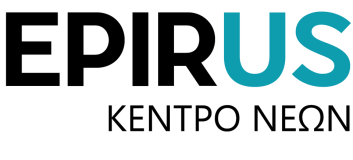 ΑΜΚΕ ΚΕΝΤΡΟ ΝΕΩΝ ΗΠΕΙΡΟΥΔιεύθυνση: Bήσσανη, Πωγωνίου, Ελλάδαemail: info@youthcenterofepirus.org 	                                         Web site: www.youthcenterofepirus.org ΑΜΚΕ ΚΕΝΤΡΟ ΝΕΩΝ ΗΠΕΙΡΟΥΔιεύθυνση: Bήσσανη, Πωγωνίου, Ελλάδαemail: info@youthcenterofepirus.org 	                                         Web site: www.youthcenterofepirus.org ΑΜΚΕ ΚΕΝΤΡΟ ΝΕΩΝ ΗΠΕΙΡΟΥΔιεύθυνση: Bήσσανη, Πωγωνίου, Ελλάδαemail: info@youthcenterofepirus.org 	                                         Web site: www.youthcenterofepirus.org ΑΜΚΕ ΚΕΝΤΡΟ ΝΕΩΝ ΗΠΕΙΡΟΥΔιεύθυνση: Bήσσανη, Πωγωνίου, Ελλάδαemail: info@youthcenterofepirus.org 	                                         Web site: www.youthcenterofepirus.org ΑΜΚΕ ΚΕΝΤΡΟ ΝΕΩΝ ΗΠΕΙΡΟΥΔιεύθυνση: Bήσσανη, Πωγωνίου, Ελλάδαemail: info@youthcenterofepirus.org 	                                         Web site: www.youthcenterofepirus.org ΑΜΚΕ ΚΕΝΤΡΟ ΝΕΩΝ ΗΠΕΙΡΟΥΔιεύθυνση: Bήσσανη, Πωγωνίου, Ελλάδαemail: info@youthcenterofepirus.org 	                                         Web site: www.youthcenterofepirus.org Ιωάννινα, 2/4/2021                    Aρ. Πρωτ. : YCE/21/PR/006/RFQΙωάννινα, 2/4/2021                    Aρ. Πρωτ. : YCE/21/PR/006/RFQC.P.V. : 66114000-2 , μίσθωση οχημάτων με δικαίωμα εξαγοράς (leasing)Α/Α
ΤμήματοςΕΙΔΟΣΜΗΝΕΣ ΕΝΟΙΚΙΑΣΗΣΑΞΙΑ σε ευρώ/μήνα χωρίς Φ.Π.Α. 24%ΑΞΙΑ σε ευρώ/μήνα για όλους τους μήνες χωρίς Φ.Π.Α. 24%Αξία Εξαγοράς σε ευρώ χωρίς ΦΠΑ στις 31/12/2021Συνολική αξία σε ευρώ χωρίς ΦΠΑΣυνολική αξία σε ευρώ με ΦΠΑ13 (τρία)
Επιβατικά 5-θέσια8,51.890,00 €16.065,00 €4.000,00 €20.065,00 €24.880,60 €2Επιβατικό 5-θέσιο SUV8,5800,00 €6.800,00 €1.800,00 €8.600,00 €10.664,00 €3Van 9-θέσιο8,51.200,00 €10.200,00 €2.000,00 €12.200,00 €15.128,00 €4Cargo Van ωφέλιμο μήκος καρότσας > 2,2m8,51.200,00 €10.200,00 €2.000,00 €12.200,00 €15.128,00 €Συνολικό ποσόΣυνολικό ποσόΣυνολικό ποσό5.090,00 €43.265,00 €9.800,00 €53.065,00 €65.800,60 €